(right click and save logo as picture)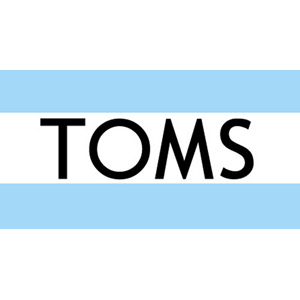 Tis’ the season for great footwear – take $15 off $75 or $20 off $100 when you shop TOMS Shoes. Sign in to your member site and save!